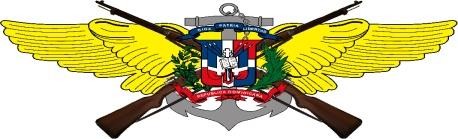 REPÚBLICA DOMINICANAMINISTERIO DE DEFENSADIRECCIÓN DE PROYECTOS, PROGRAMAS Y ESTADÍSTICASINFORME ESTADÍSTICO ENERO-MARZO 2022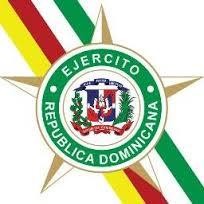 ENERO-MARZO 2022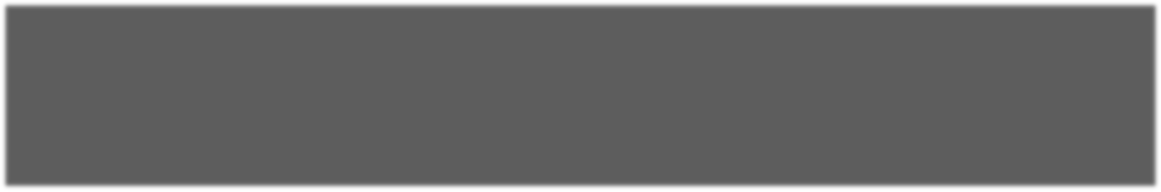 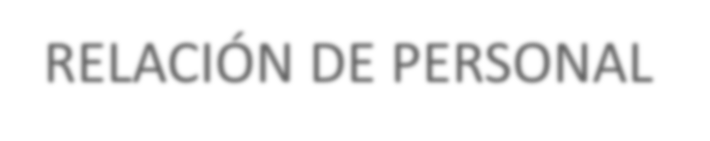 RELACIÓN DE LA FUERZA POR RANGO DEL ERDENERO-MARZO 2022GRÁFICO NO. 1EJÉRCITO DE REPÚBLICA DOMINICANA RELACIÓN PORCENTUAL DE LOS SOLDADOS POR SEXOA MARZO 2022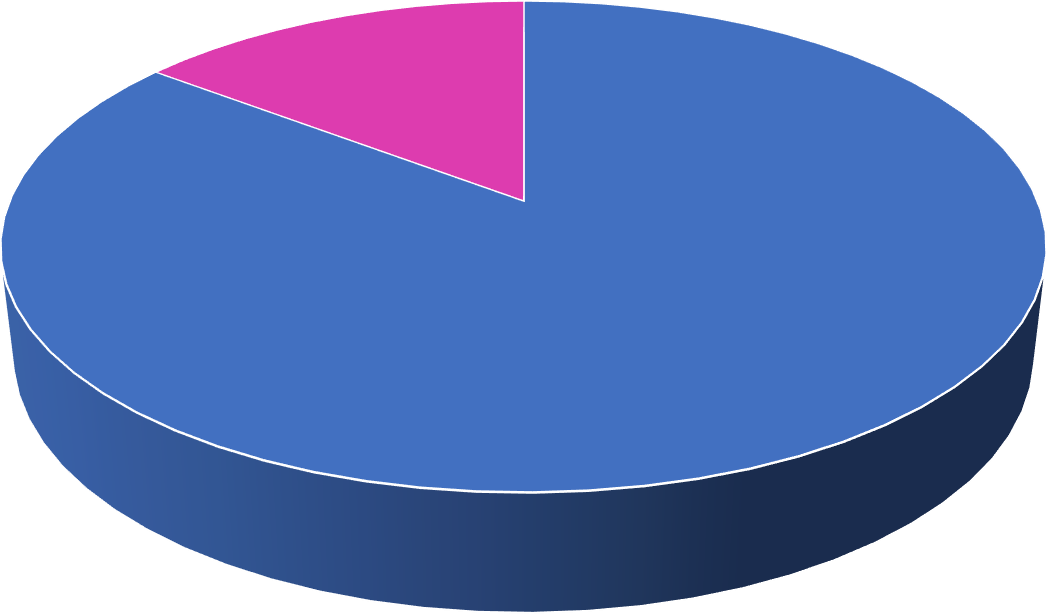 MASCULINO	FEMENINOTOTAL DEL PERSONAL: 28,8203.532.521.510.50GRÁFICO NO.2EJÉRCITO DE REPÚBLICA DOMINICANA RELACIÓN DE INGRESOS AL ERD ENERO- MARZO 20223Mayor	Sgto. Mayor	Cabo	Raso	Asimilado militarTOTAL DE INGRESOS: 7120010008006004002000GRÁFICO NO.3EJÉRCITO DE REPÚBLICA DOMINICANA RELACIÓN DE MIEMBROS DEL ERD UTILIZADOS EN L SEGURIDAD DEL ESTADO Y SU SINSTITUCIONESA MARZO 2022 	1063	Mayor General	General deBrigadaCoronel	Tte. Coronel	Mayor	Capitán	1er. Tte.	2do. Tte.	Sgto. Mayor	Sgto.	Cabo	Raso	AsimiladoTOTAL DE PERSONAL ASIGNADO: 4,446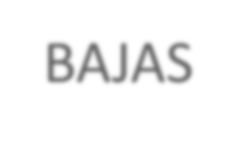 GRÁFICO NO. 2EJÉRCITO DE  REPÚBLICA DOMINICANARELACIÓN DE BAJAS, CANCELACION DE NOMBRAMIENTO Y RETIROS DE MIEMBROS DEL ERDPOR RANGO ENERO-MARZO 202280	70706050403020100Coronel	Tte. Coronel	Mayor	Capitán	1er. Tte.	2do. Tte.	Cadete de 2do.AñoCadetes (Todos)  Sargento Mayor	Sgto.	Cabo	Raso	Conscripto	AsimiladoGRÁFICO NO. 2EJÉRCITO DE  REPÚBLICA DOMINICANARELACIÓN DE BAJAS, CANCELACION DE NOMBRAMIENTO Y RETIROS DE MIEMBROS DEL ERDPOR MOTIVO ENERO-MARZO 202250	46	45	434035293025192015	 	1050BAJO NIVEL DEDESEMPEÑOBAJO RENDIMIENTOACADEMICODECLARADO ENRETIRO POR ANT. DE SERV. CON DISF. A PENSIÓNDECLARADO ENRETIRO POR INUTILIDAD FÍSICA CON DISFRUTE A PENSIÓNDECLARADO ENRETIRO POR LA RELACIÓN RANGO Y EDADDECLARADO ENRETIRO VOLUNTARIAMENTE CON PENSIÓNDECLARRDO ENRETIRO POR ANT. EN SERV. CON DISF. A PENSIONESPIRACIÓN DEALISTAMIENTO (NOREALISTÓ)FALTAS GRAVESDEBIDAMENTECOMPROBADASINADATABILIDAD A LAVIDA MILITARPOR RENUNCIA SEPARADO Y DADO DEBAJAS PORDEFUNCIÓNSOLICITUDACEPTADASVIOLACIÓN A LOSREQUERIMIENTOS DE INGRESO A LAS FILAS DE LAS FFAACANCELACIÓN DENOMBRAMIENTOAUSENTAMIENTO DESU UNIDAD SIN EL PERMISO CORRESPONDIENTE DE SUS SUPERIORESTOTAL DE BAJAS: 268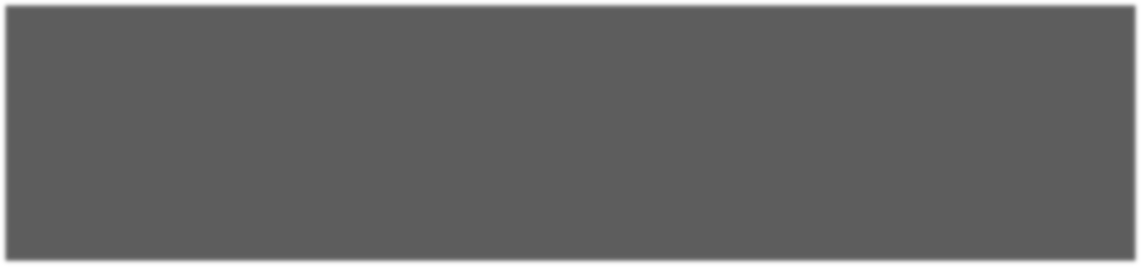 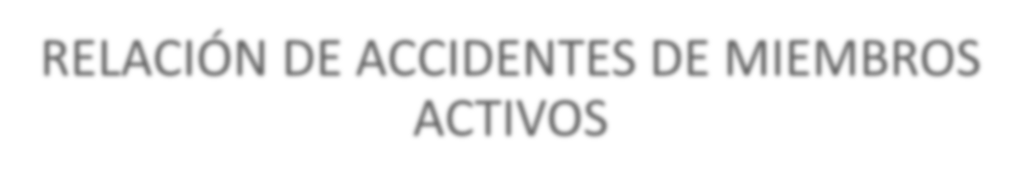 GRÁFICO NO. 1EJÉRCITO DE REPÚBLICA DOMINICANA RELACIÓN DE ACCIDENTES EN MOTOCICLETAS DE MIEMBROS ACTIVOSENERO-MARZO 2022252120151050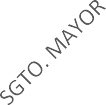 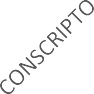 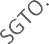 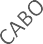 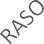 4.543.532.521.510.50GRÁFICO NO. 2EJÉRCITO DE REPÚBLICA DOMINICANA RELACIÓN DE ACCIDENTES EN VEHICULOS DE MOTORDE MIEMBROS ACTIVOS ENERO-MARZO 20224TTE. CORONEL	2DO.TTE.	CABO	RASOTOTAL ACCIDENTES MOTOCICLETAS: 61TOTAL ACCIDENTES VEHICULOS: 7FALLECIMIENTOS DE	MIEMBROS ACTIVOS Y RETIRADOS, ERD.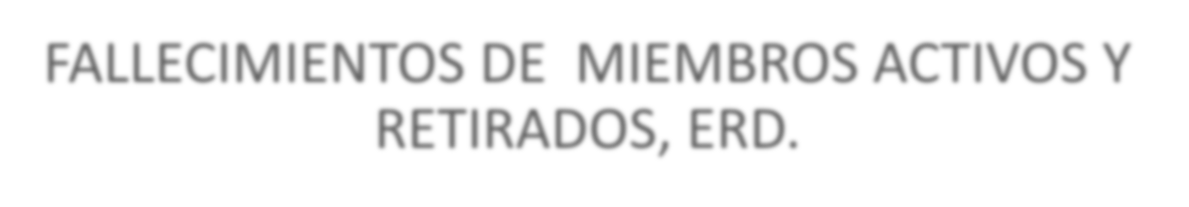 GRÁFICO NO.1EJÉRCITO DE REPÚBLICA DOMINICANA RELACIÓN DE FALLECIMIENTOSDE MIEMBROS ACTIVOS DEL ERD POR RANGOENERO-MARZO 20225	443210TTE.CORONEL	MAYOR	CAPITÁN	2DO. TTE.	SGTO. MAYOR	SGTO.	CABO	RASO	ASIMILADOTOTAL FALLECIMIENTO DE MIEMBROS ACTIVOS: 183.532.521.510.50GRÁFICO NO.2EJÉRCITO DE REPÚBLICA DOMINICANA RELACIÓN DE FALLECIMIENTOSDE MIEMBROS RETIRADOS DEL ERD POR RANGOENERO-MARZO 20223GRAL. DE BRIG.	CORONEL	TTE.CORONEL	MAYOR	CAPITÁN	1ER.TTE.	2DO.TTE.	SGTO.MAYOR	SGTO.TOTAL FALLECIMIENTO DE MIEMBROS RETIRADOS: 16140GRÁFICO NO. 2EJÉRCITO DE REPÚBLICA DOMINICANA RELACIÓN DE VEHÍCULOS RETENIDOS EN LA FRONTERAPOR TIPO ENERO-MARZO 2022126120000GRÁFICO NO.3EJÉRCITO DE REPÚBLICA DOMINICANA RELACIÓN DE PRODUCTOS COMESTIBLES RETENIDOS EN LA FRONTERAPOR TIPO ENERO-MARZO 2022110513120100806040200AUTOBUS	CAMIONES	CAMIONETA	CARRO	JEEPETA	MINIBUS	MOTOCICLETAS100000800006000040000200000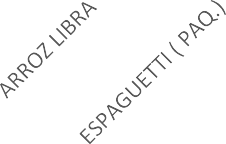 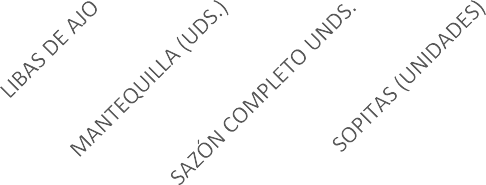 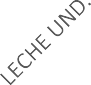 TOTAL DE VEHICULOS:1,400,000GRÁFICO NO.5EJÉRCITO DE REPÚBLICA DOMINICANA RELACIÓN DE PRODUCTOS RETENIDOS EN LA FRONTERAPOR TIPO ENERO-MARZO 20221,314,1001,200,0001,000,000800,000600,000400,000200,0000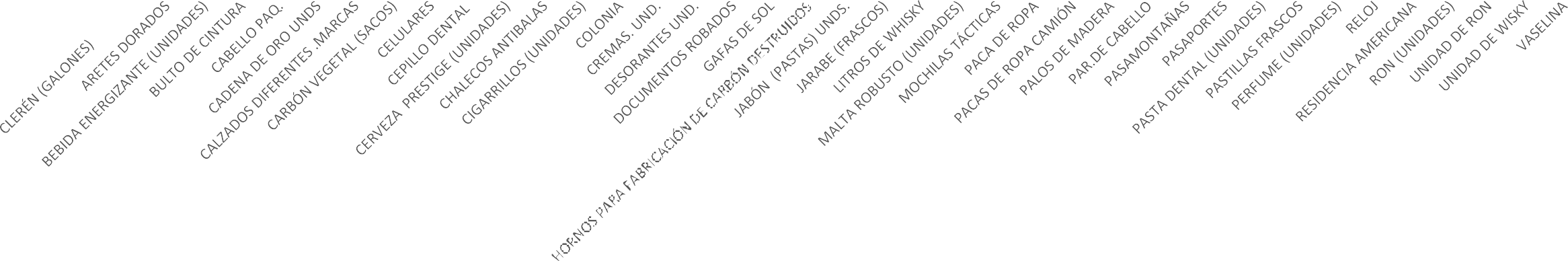 GRÁFICO NO.6EJÉRCITO DE REPÚBLICA DOMINICANA RELACIÓN DE ARMAS RETENIDASPOR MIEMBROS DEL ERD OCTUBRE-DICIEMBRE 202114	13121086420CARGADORES PARA PISTOLA	PISTOLAS	REVÓLVER	CAPSULAS PARA PISTOLA	CAPSULAS PARA REVOLVER	PISTOLA FAB. CACERA (CHILENA)	ESCOPETAS100806040200GRÁFICO NO.7EJÉRCITO DE REPÚBLICA DOMINICANA RELACIÓN DE SUSTANCIAS CONTROLADAS RETENIDAS POR MIEMBROS DEL ERD ENERO-MARZO 202279.3 	48	 	31	 	12	COCAINA (PAQ. SIN ESP.)	COCAINA (PORC)	MARIHUANA (LIB)	MARIHUANA (PAC. SIN ESP-)	MARIHUANA (PORC)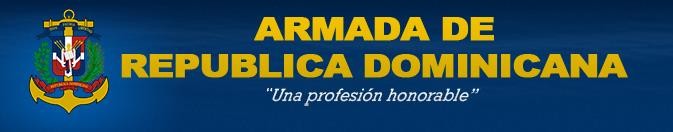 ENERO-MARZO 2022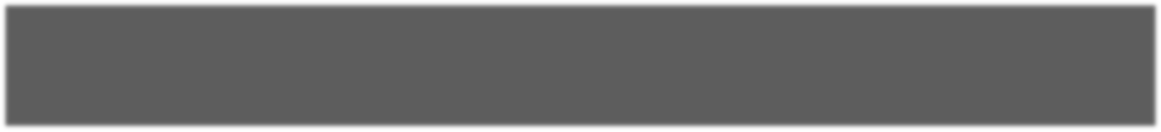 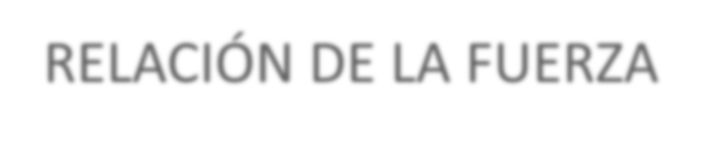 RELACIÓN DE LA FUERZA DE LA ARD ENERO-MARZO 2022250GRÁFICO NO. 1ARMADA DE REPÚBLICA DOMINICANA RELACION DE INGRESOSENERO-MARZO 202GRÁFICO NO. 2ARMADA DE REPÚBLICA DOMINICANARELACIÓN DE BAJAS, CANCELACION DE NOMBRAMIENTO Y RETIROS POR RANGOENERO-MARZO 2022200 	191		16	1313	13	141501005014     	12	1010 	7	864	1	12012	128	9 	11 0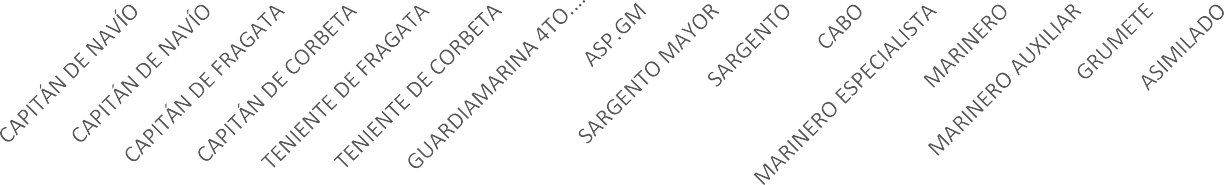 ALISTADOS	ASIMILADOS	GUARDIAMARINASTOTAL DE INGRESOS: 248GRÁFICO NO. 3ARMADA DE REPÚBLICA DOMINICANA COMPOSICIÓN PORCENTUAL POR SEXO DE LOS SOLDADOSA MARZO 2022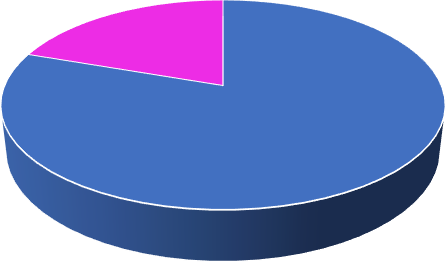 GRÁFICO NO. 4ARMADA DE REPÚBLICA DOMINICANARELACIÓN DE BAJAS, CANCELACION DE NOMBRAMIENTO Y RETIROS ENERO-MARZO 20223530252015MASCULINO	FEMENUNO1050ANTIGÜEDAD ENCANCELADO ELEXCLUIDO DEEXPIRACION DEFALLECIMIENTO	FALTAS GRAVESINADAPTABILIDAD A    INHABILIDAD FÍSICA	PENSIONADO	RENUNCIA	RETIRO VOLUNTARIO SOLICITUD ACEPTADASERVICIONOMBRAMIENTONOMINA (CHOCA EN ALISTAMIENTO (NODEBIDAMENTELA VIDA MILITAROTRA INST.)REALISTO)COMPROBADASTOTAL DEL PERSONAL: 12,639	TOTAL DE SALIDAS: 129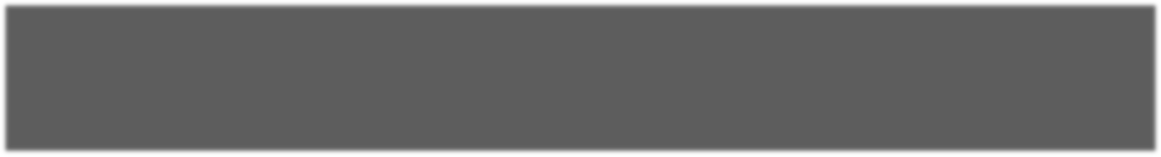 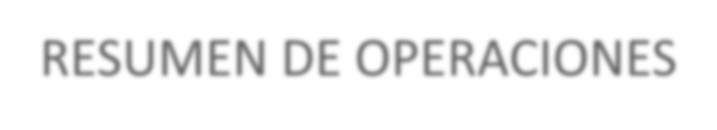 120010008006004002000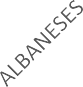 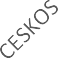 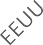 GRÁFICO NO.1ARMADA DE REPÚBLICA DOMINICANAREGISTRO DE LAS DETENCIONES DE PERSONAS DE DIFERENTES NACIONALIDADES ENERO-MARZO 20221047120100806040200GRÁFICO NO.2ARMADA DE REPÚBLICA DOMINICANA REGISTRO DE LAS DETENCIONES DE EMBARCACIONESENERO-MARZO 2022 	114	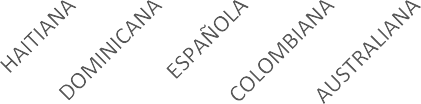 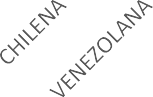 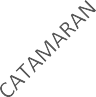 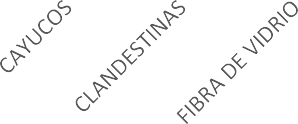 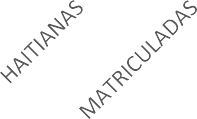 TOTAL DETENIDOS: 1,931TOTAL MISIONES: 825350300250200150100500TOTAL EMBARCACIONES DETENIDAS: 224GRÁFICO NO.7ARMADA DE REPÚBLICA DOMINICANA MISIONES MARÍTIMAS SEGÚN MOTIVO ENERO-MARZO 2022 	318	6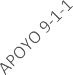 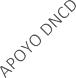 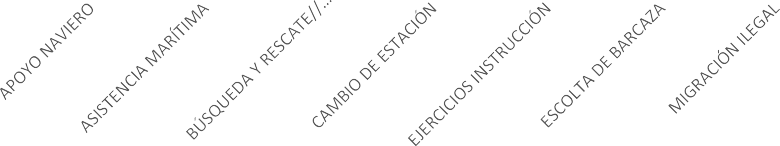 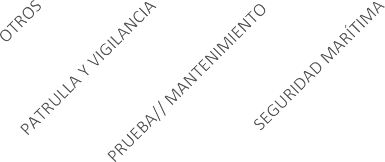 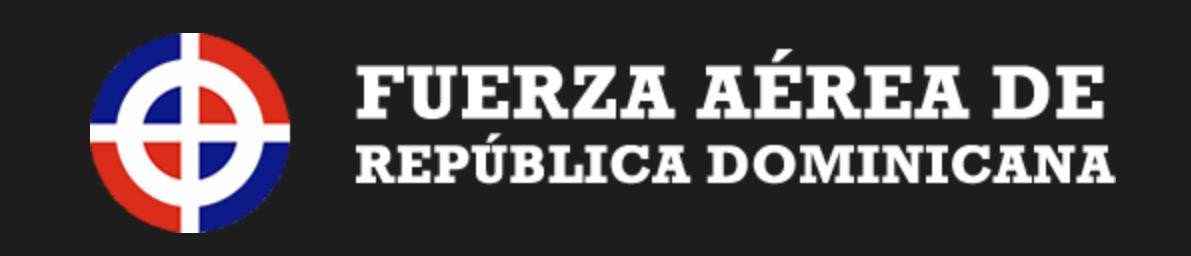 ENERO-MARZO 2022RELACIÓN DE FUERZA DE LA FARD ENERO-MARZO 2022GRÁFICO NO. 2FUERZA AÉREA DE REPÚBLICA DOMINICANA RELACIÓN PORCENTUAL DEL PERSONAL POR SEXOA MARZO 2022MASCULINO	FEMENINOTOTAL DE MIEMBROS: 18,295GRÁFICO NO. 2FUERZA AÉREA DE REPÚBLICA DOMINICANA RELACIÓN DE INGRESOSPOR RANGO ENERO-MARZO 2022908080701009080706050403020100GRÁFICO NO. 3FUERZA AÉREA DE REPÚBLICA DOMINICANARELACIÓN DE BAJAS, CANCELACION DE NOMBRAMIENTO Y RETIROS POR RANGOENERO-MARZO 202286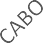 60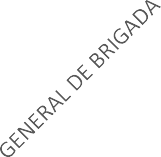 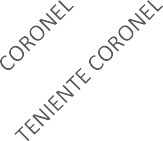 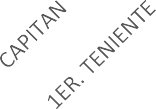 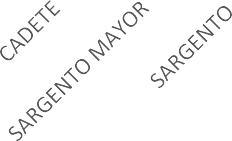 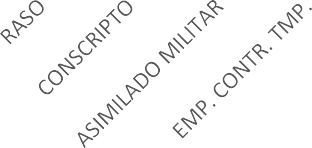 50403020100RASO	CONSCRIPTO	EMP. DE CONT. TEMP.GRÁFICO NO. 4FUERZA AÉREA DE REPÚBLICA DOMINICANARELACIÓN DE BAJAS, CANCELACION DE NOMBRAMIENTO Y RETIROS MOTIVOENERO-MARZO 20229080706050403020100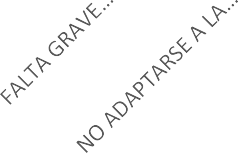 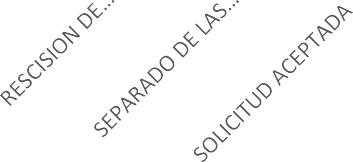 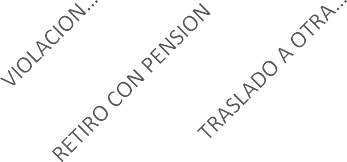 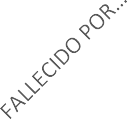 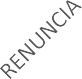 TOTAL DE INGRESOS: 140	TOTAL DE SALIDAS: 240GRAFICO NO. 1FUERZA AÉREA DE REPUBLICA DOMINICANA RELACIÓN DE VUELOS REALIZADOSPOR ESCUADRON ENERO-MARZO 2022140120115100806040200ESC. DE COMBATE	ESC. DE RESCATE	ESC. DE TRANSP. AEREOTOTAL DE VUELOS: 195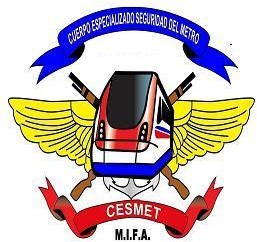 ENERO-MARZO 2022GRÁFICO NO.1 CESMETREPORTE DE LAS NOVEDADES OCURRIDAS CON MAYOR FRECUENCIAENERO-MARZO 2022INCIDENCIAS EN EL TSDDETENCIONES POR PERFIL SOSPECHOSOINGRESAR ILEGALMENTE AL SISTEMAUSUARIOS DESMONTADOS DE LOS TRENESDETENCIONES POR ROBOPERSONAS U OBJETOS EXTRAVIADOSDETENCIONES POR USO DE TARJETAS PERSONALIZADASUSUARIOS QUE HAN BAJADO A LAS VÍAS FÉRREASUSUARIOS CON PROBLEMAS DE SALUD	104RIÑAS ENTRE USUARIOSINCIDENCIAS EN EL MSDFALLAS ELÉCTRICAS EN LAS INSTALACIONESDETENCIONES POR DAÑOS AL PATRIMONIODETENCIONES POR AGRESIONESBILLETES FALSOSAGENTES DEL CESMET CON PROBLEMAS DE SALUDACCIDENTES DE USUARIOS EN LAS INSTALACIONES0	20	40	60	80	100	120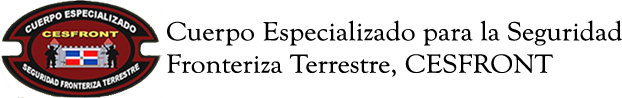 ENERO-MARZO 20227,0006,0005,0004,0003,0002,0001,0000GRAFICO NO. 1 CESFRONTRELACIÓN DE INDOCUMENTADOS DETENIDOS POR NACIONALIDAD ENERO-MARZO 20226,555Americano	Estadounidenses	Haitianos	Nigeriano	VenezolanoGRAFICO NO. 2 CESFRONTRELACIÓN DE INCAUTACIONES EN LA FRONTERA DOMINICO-HAITIANAENERO-MARZO 20223,5003,0693,0002,5002,0001,5001,000811600500046	3632050	2230085	60	58	2	9	48	27ACEITE (1ACEITEACEITE SOL DECAJAS DEFRASCOS DELECHEPAQUETES DE PAQUETES DE PAQUETES DE SACOS DE AJOSACOS DESACOS DESACOS DESACOS DESAZON ENTARROS DEGRAFICO NO. 2 CESFRONTRELACIÓN DE INCAUTACIONES EN LA FRONTERA DOMINICO-HAITIANAENERO-MARZO 2022 CONTWHISKY OFICCE (BOTELLA DE 750 ML) WHISKY NAPOLEÓN (BOTELLAS DE 750 ML) WHISKY GREEN LABEL (BOTELLAS DE 750 ML) WHISKY GOLD (BOTELLA DE 750 ML)WHISKY CHANCELER (BOTELLA DE 750 ML) WHISKY BLACK STONE (BOTELLA DE 750ML) WHISKY BARBANCOURT (BOTELLAS DE 750 ML) WHISKY 8 P.M. (BOTELLAS DE 750 ML)VODKA (BOTELLAS DE 750 ML) VINO TINTO CAMPEÓN (BOTELLAS DE 750 ML)SIDRAS  (BOTELLAS DE 750 ML)SACOS DE ZAPATOS SACOS DE ROPA  SACOS DE GUACONEJO SACOS DE CARBÓNSACOS DE GUACONEJO RON TASTADAU (BOTELLAS DE 750 ML) RON NELSON (BOTELLAS DE 750 ML) RON CHEVALIER (BOTELLA DE 750ML) RON BLUE (BOTELLAS DE 750 ML)RON BAKARA (BOTELLA DE 750 ML) REFRESCOS (BOTELLAS DE 20 ONZAS) PRODUCTOS PARA HIGIENE PERSONALPELO POSTIZOPACAS MEDICAMENTOSMALTAS (BOTELLAS DE 20 ONZAS) LORD MASTE (BOTELLAS DE 750 ML) JUGOS (BOTELLAS DE 20 ONZAS) JUGOS (BOTELLAS DE 16 ONZAS)ELECTRODOMÉSTICOS ELECTODOMESTICOS CLERÉN (GALONES)CIGARRILLOS POINT (PAQUETES DE 10 CAJETILLAS DE 20 UNIDADES) CIGARRILLOS JAILSALMER (PAQUETES DE 10 CAJETILLAS DE 20 UNIDADES) CIGARRILLOS GOLD CITY (PAQUETES DE 10 CAJETILLAS DE 20 UNIDADES) CIGARRILLOS COMME IL FAUT (PAQUETES DE 10 CAJETILLAS DE 20 UNIDADES) CIGARRILLOS COMME IL FAUT (PAQUETES DE 10 CAJETILLAS DE 10 UNIDADES) CIGARRILLOS CAPITAL (PAQUETES DE 10 CAJETILLAS DE 20 UNIDADES) CERVEZAS PRESTIGE, HEINEKEN, BENEDICTA (LATAS 355 ML)BEBIDAS ENERGIZANTES  (BOTELLAS DE 750 ML)BATERIAS DE INVERSOR0	1000	2000	3000	4000	500092466000	7000	8000	9000	10000GRAFICO NO. 4 CESFRONTRELACIÓN DE VEHÍCULOS RETENIDOS EN LA FRONTERA DOMINICO-HAITIANAPOR TIPOENERO-MARZO 202260 	53	40200AUTOBUS	CAMION	CAMIONETA	CARRO	JEEPETA	MOTOCICLETA	PATANATOTAL DE VEHICULOS RETENIDOS: 7310008006004002000GRAFICO NO. 5 CESFRONTRELACIÓN DE ARMAS, SUSTANCIAS CONTROLADAS Y COMBUSTIBLEINCAUTADAS EN LA FRONTERA DOMINICO HAITIANA ENERO-MARZO 2022 	918	ARMAS BLANCAS	ARMAS DE FUEGO ENCONTRADA ENCASO (CHAGÓN)BOLSITAS DE CRACK	GALONES DE COMBUSTIBLE	LIBRAS DE MARIHUANA	ONZAS DE MARIHUANA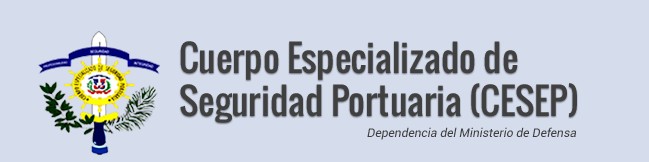 ENERO-MARZO 20225004003002001000GRAFICO NO.1 CESEPCUERPO ESPECIALIZADO DE SEGURIDAD PORTUARIA LLEGADA DE BUQUES DE LOS DIFERENTES PUERTOS DE REPÚBLICA DOMINICANAENERO-MARZO 2022387400350300250200150100500GRAFICO NO.2 CESEPCUERPO ESPECIALIZADO DE SEGURIDAD PORTUARIA SALIDA DE BUQUES DE LOS DIFERENTES PUERTOS ENERO-MARZO 2022 	369	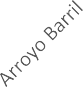 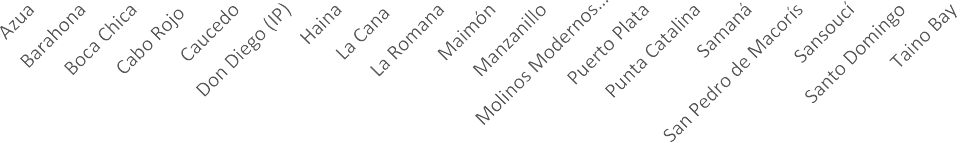 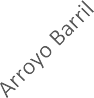 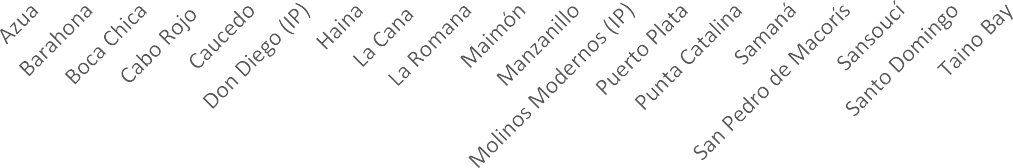 TOTAL LLEGADA DE BUQUES:1,047TOTAL SALIDA DE BUQUES: 1,01110050GRAFICO NO.3 CESEPCUERPO ESPECIALIZADO DE SEGURIDAD PORTUARIA SALIDA DE BUQUES DE LOS DIFERENTES PUERTOS HACIA ESTADOS UNIDOSOCTUBRE-DICIEMBRE 2021950BARAHONA   BOCA CHICA	CAUCEDO	LA ROMANA	MAIMON    MANZANILLO	PUERTOPLATASAN PEDRO DE MACORÍSSANTO DOMINGOLA CANA		PUNTA CATALINAHAINA	DON DIEGO (IP)SAMANÁ	SANSOUCI	MOLINOSMODERNOSCABO ROJOTOTAL SALIDA DE BUQUES HACIA EEUU: 29020,00018,000GRAFICO NO.4 CESEPCUERPO ESPECIALIZADO DE SEGURIDAD PORTUARIA ARMAS HALLADASEN LOS DIFERENTES PUERTOS DE REPÚBLICA DOMINICANA ENERO-MARZO 202216,95018,40916,000     	14,00012,00010,0008,00012,860 	7,080	6,0001,8323,649 	1,500	1,950 4,0002,0000200	239	1	13	3	2	125	19	14	2	6	11	1	73	1825	500700	100	250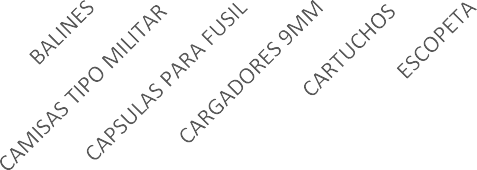 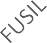 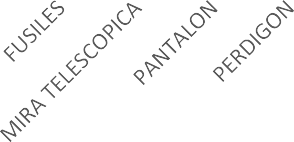 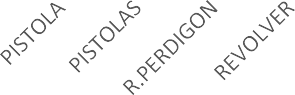 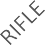 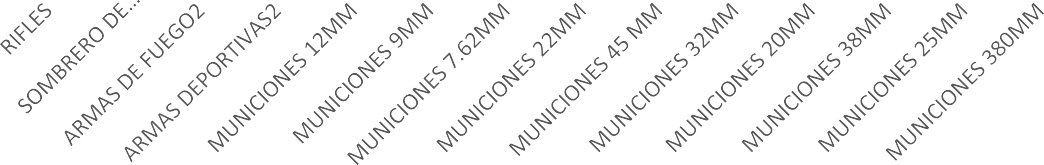 GRAFICO NO.5 CESEPCUERPO ESPECIALIZADO DE SEGURIDAD PORTUARIA POLIZONES DETENIDOSEN LOS DIFERENTES PUERTOS DE REPÚBLICA DOMINICANA ENERO-MARZO 2022Detenidos en Puertos NacionalesDetenidos en Puertos Extranjeros250	5	10	15	20	25	30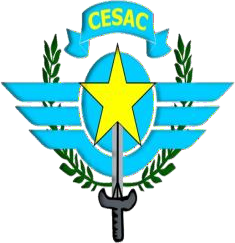 ENERO-MARZO 202218,00016,00014,00012,00010,0008,0006,0004,0002,0000GRÁFICO NO.1 CESACRELACIÓN DE INCIDENCIAS POR CASOENERO-MARZO 2022 	16,499 GRÁFICO NO.2CESACRELACIÓN DE INCIDENCIAS POR CASOENERO-MARZO 2022CASOS DE DROGAS, ROBO, DINERO INCAUTADOS, PASAJEROS PERTURBADOR Y ARMAS BLANCASARMAS DE FUEGO LEGALESARMAS DE FUEGO ILEGALES DEPORTADOS, NO ADMITIDOS, DEVUELTOS,EXTRADITADOS, INTENTOS DE SALIDA ILEGAL Y REPATRIADOS16,7810	4,000	8,000	12,000	16,000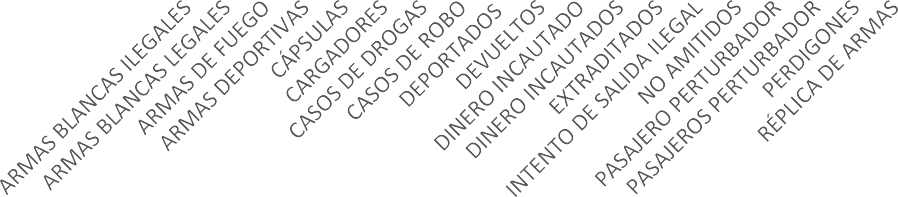 14,00012,00010,0008,0006,0004,0002,0000GRÁFICO NO.3 CESACRELACIÓN DE INCIDENCIAS POR AEROPUERTOS OCTUBRE-DICIEMBRE 2021 	12,835	AEROPUERTO INTERNACIONAL JUAN BOSCHAEROPUERTO INTERNACIONAL DOCTOR JOAQUIN BALAGUERAEROPUERTO INTERNACIONALDE LA ROMANAAEROPUERTO INTERNACIONAL DE PUNTA CANAAEROPUERTO INTERNACIONAL GREGORIO LUPERÓNAEROPUERTO INTERNACIONAL JOSÉ FRANCISCO PEÑA GÓMEZAEROPUERTO INTERNACIONAL CIBAO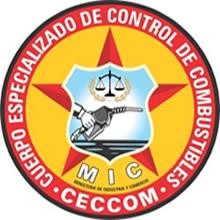 ENERO-MARZO 20222000180016001400120010008006004002000GRÁFICO NO.1 CECCOMINSPECCIÓN DE VEHÍCULOS REALIZADOS TIPO DE OPERATIVO ENERO-MARZO 2022 	1819	ALLANAMIENTOS	PATRULLAS		INSPECCIÓN A CAMIONES QUE TRANSPORTAN COMBUSTIBLES Y OTRASMERCANCÍASINSPECCIÓN A CAMIONES QUE TRANSPORTAN DESECHOS OLEOSOSVIGILANCIAS A PUNTOS DE INTERÉSGRÁFICO NO.2 CECCOMVEHÍCULOS RETENIDOS POR TIPO DE INFRACCIÓN ENERO-MARZO 2022VENTA ILEGAL DE COMBUSTIBLESTRASIEGO ILEGAL DE COMBUSTIBLESTRANSITAR SIN STICKERTRANSITAR CON STICKER VENCIDO	310	5	10	15	20	25	30	356000500040003000200010000GRÁFICO NO.3 CECCOMRETENCIONES REALIZADAS POR TIPO DE COMBUSTIBLE ENERO-MARZO 2022 	4774	GASOIL REGULAR	GASOLINA REGULAR	GLP	KEROSENEGRÁFICO NO.4CECCOM MERCANCIAS RETENIDASENERO-MARZO 2022CIGARRILLO (UNIDAD)	304,591MEDICAMENTOS (CAJAS)ALCOHOL (BOTELLAS)0	50,000	100,000	150,000	200,000	250,000	300,000	350,000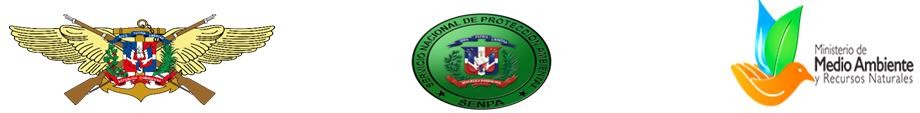  	SENPA	ENERO-MARZO 2022GRÁFICO NO. 1 SENPARELACIÓN DE ACTIVIDADES REALIZADAS POR LOCALIDAD ENERO-MARZO 20224,5004,0003,5003,0002,5002,0001,5001,00050003,6653,950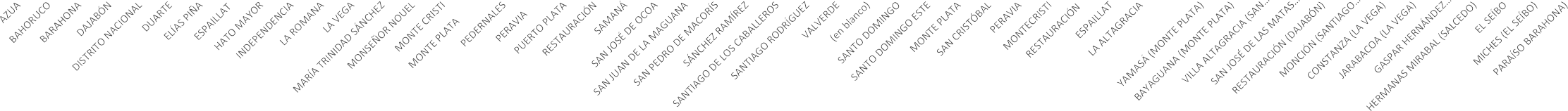 2500020000GRÁFICO NO. 2SENPARELACIÓN DE ACTIVIDADES REALIZADAS POR TIPO JULIO-SEPTIEMBRE 202119986150001000050000SACOS DE CARBÓN INCAUTADOSOPERATIVO	PERSONAS DETENIDAS	VEHÍCULOS RETENIDOS INCAUTACIÓN DE ARENA INCAUTACIÓN DE MADERA(PIES)HORNOS DE CARBÓN	CAPACIDAD EN SACOS DECARBÓN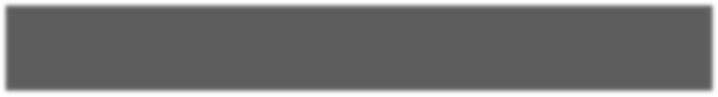 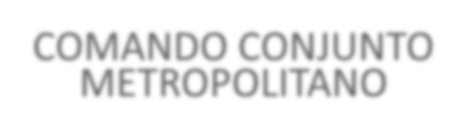 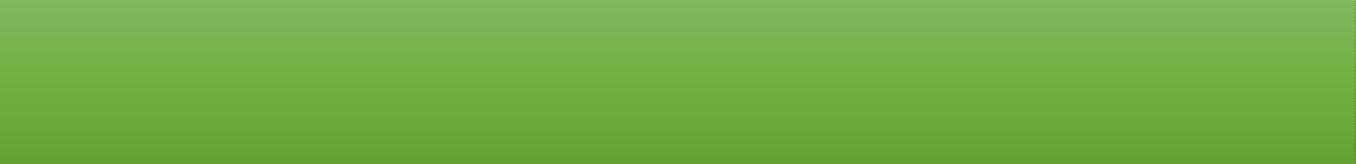 ENERO-MARZO 2022COMANDO CONJUNTO METROPOLITANO ENERO-MARZO 2022250,000GRÁFICO NO.1COMANDO CONJUNTO METROPOLITANO REGISTRO DE LAS ACTIVIDADESENERO-MARZO 2022200,000197,752150,000 	143,875		 	125,566100,00065,34050,00035,04225,7491,278	6	30	2	29	25001	260	3,0991,779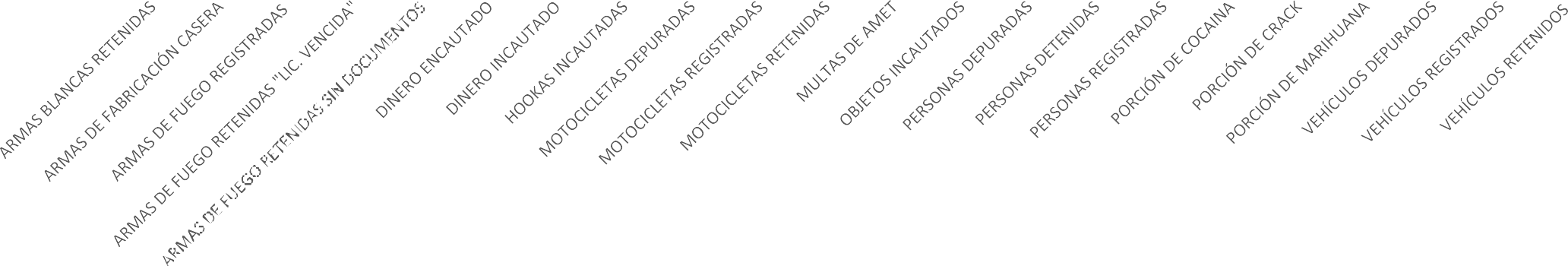 ENERO-MARZO 2022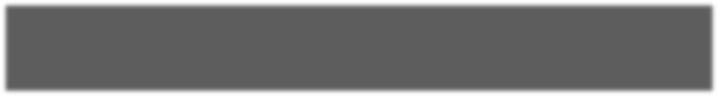 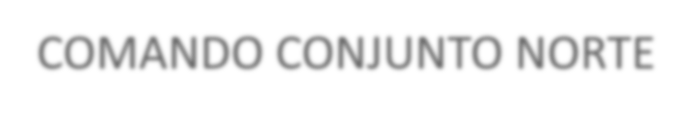 COMANDO CONJUNTO NORTE RELACIÓN DE PERSONAL Y VEHÍCULOS UTILIZADOSENERO-MARZO 2022GRÁFICO NO.1 COMANDO CONJUNTO NORTEOPERACIONES REALIZADAS POR RESULTADOS OBTENIDOS ENERO-MARZO 2022HOOKAS OCUPADASBALANZAS OCUPADASLIBRAS DE MARIHUANA OCUPADASPORCIONES DE COCAÍNA OCUPADASGRAMOS DE COCAÍNA OCUPADOSGRAMOS DE MARIHUANA OCUPADOSPORCIONES DE MARIHUANA OCUPADASVEHÍCULOS RETENIDOSVEHÍCULOS REGISTRADOSPERSONAS REGISTRADAS	80,680PERSONAS DETENIDASMOTOCICLETAS RETENIDASMOTOCICLETAS REGISTRADASCAJONES DE MÚSICA INCAUTADOSBOCINAS INCAUTADASARMAS BLANCAS RETENIDAS0	10,000	20,000	30,000	40,000	50,000	60,000	70,000	80,000	90,000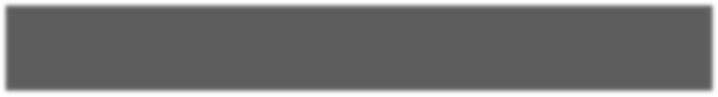 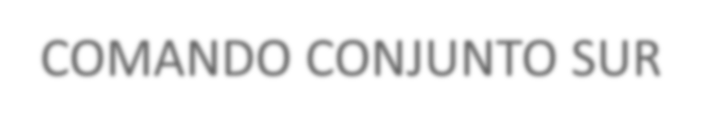 ENERO-MARZO 2022COMANDO CONJUNTO SURRELACIÓN DE PERSONAL Y VEHÍCULOS UTILIZADOS ENERO-MARZO 2022160,000GRÁFICO NO.2 COMANDO CONJUNTO SURACCIONES OPERATIVAS POR RESULTADOS OBTENIDOS ENERO-MARZO 2022149,883140,000120,000100,00080,00060,00040,00020,0000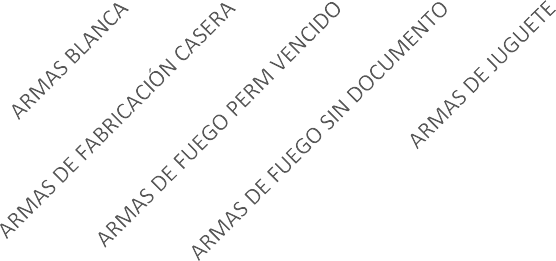 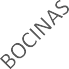 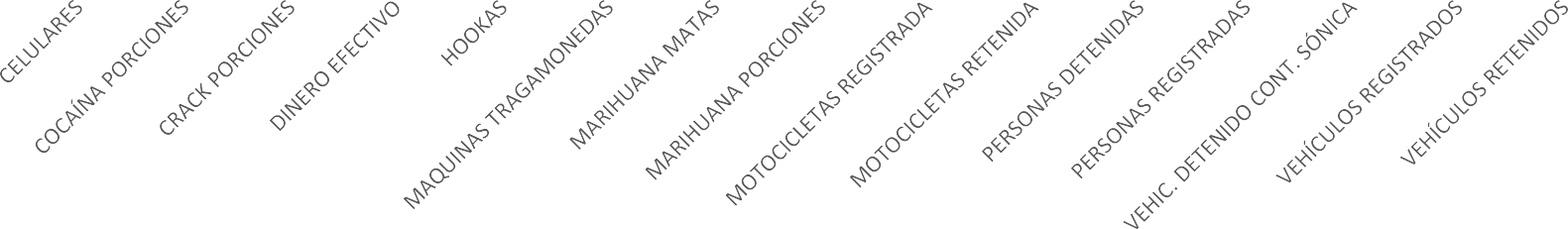 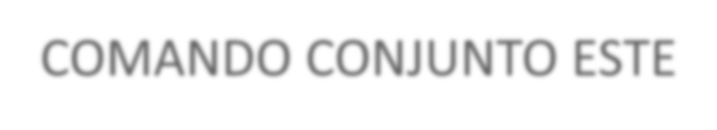 ENERO-MARZO 2022COMANDO CONJUNTO ESTERELACIÓN DE PERSONAL Y VEHÍCULOS UTILIZADOSENERO-MARZO 202260,000GRÁFICO NO.1 COMANDO CONJUNTO ESTEACCIONES REALIZADAS POR TIPO ENERO-MARZO 202252,92750,00040,00030,00020,00010,00013,182	12,4204,2552,86410,8804,8357,28523	150MOTOCICLETAS REGISTRADASMOTOCICLETAS REGISTRADOSMOTOCICLETAS RETENIDASMOTOCICLETAS RETENIDOSPERSONAS DETENIDAS	PERSONASREGISTRADASVEHICULOS REGISTRADASVEHICULOS REGISTRADOSVEHICULOS RETENIDASVEHICULOS RETENIDOS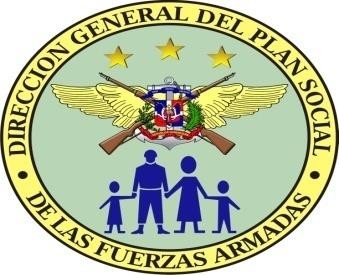 DIRECCIÓN GENERAL DEL PLAN SOCIAL DE LASFUERZAS ARMADASENERO-MARZO 20224500GRAFICO NO.1DIRECCIÓN GENERAL DEL PLAN SOCIAL DE LAS FUERZAS ARMADAS RELACIÓN DE OPERATIVOS REALIZADOSPOR TIPO ENERO-MARZO 20224008400035003000250020001500100050090	100	88	740AYUDAS ECONÓMICAS	CANASTILLAS P/EMBAZADAS	CARTAS DE ATENCIONES MEDICAS	COLCHONES TIPO MILITAR	RACIONES ALIMENTICIAS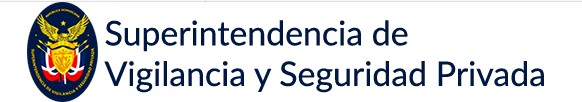 ENERO-MARZO 2022GRÁFICO NO. 1SUPERINTENDENCIA DE VIGIILANCIA Y SEGURIDAD PRIVADA RELACIÓN DE INCIDENTES REGISTRADOSENERO-MARZO 20222522201615141095	550ARMAS RECUPERADAS	ATRACOS	HERIDOS	MUERTES	NOVEDADES	SUSTRACCION DE ARMAS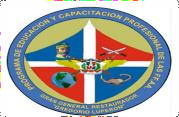 PROGRAMA DE EDUCACIÓN Y CAPACITACIÓN PROFESIONAL DE LAS FUERZAS ARMADAS GRAN GENERAL RESTAURADOR GREGORIO LUPERON(PECPFFAA "GGRGL")A MARZO 2022GRAFICO NO.1PROGRAGAMA DE EDUCACION Y CAPACITACION PROFESIONAL DE LAS FUERZAS ARMADASRELACIÓN DE PERSONAL MILITAR QUE SE ENCUENTRA REALIZANDO CURSOS EN EL EXTERIORPOR INTITUCIÓNA MARZO 202210080604020080 	73	MIDE	ERD	ARD	FARDGRAFICO NO.2PROGRAGAMA DE EDUCACION Y CAPACITACIONPROFESIONAL DE LAS FUERZAS ARMADASPERSONAL MILITAR QUE SE ENCUENTRA REALIZANDO CURSOS EN EL EXTERIORPOR PAÍSA MARZO 202280	666040200ARGENTINA    ALEMANIA	BRASIL	COLOMBIA	CANADA	CUBA	EL SALVADOR    ESTADOSUNIDOSESPAÑA	FRANCIA	JAPON	GUATEMALA  INGLATERRA	ITALIA	MEXICO	PERU	PUERTO RICO	RUSIA	VENEZUELA	JAMAICA	HONDURAS BARBADOSTOTAL DE MIEMBROS EN CAPACITACION: 192GRAFICO NO.3PROGRAGAMA DE EDUCACION Y CAPACITACION PROFESIONAL DE LAS FUERZAS ARMADASRELACIÓN PORCENTUAL DE PERSONAL MILITAR QUE SE ENCUENTRA REALIZANDO CURSOS EN EL EXTERIORPOR SEXOA MARZO 2022MASCULINO	FEMENINO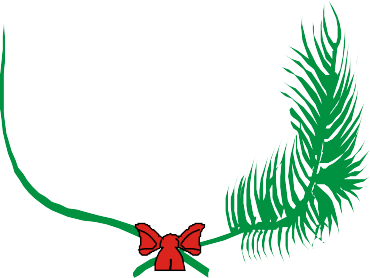 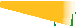 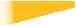 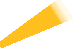 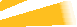 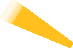 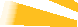 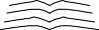 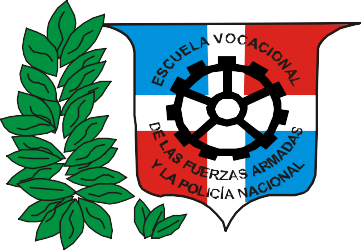 DIRECCIÓN GENERAL DE LAS ESCUELAS VOCACIONALES DE LAS FF. AA. Y LA P.N.A MARZO 20222,500GRAFICO NO.1DIRECCIÓN GENERAL DE LAS ESCUELAS VOCACIONALES DE LAS FF. AA. Y LA P.N.RELACIÓN DE ESTUDIANTES POR ESCUELASA MARZO 2022 	2,330	2,0001,5001,0005000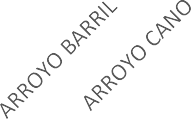 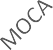 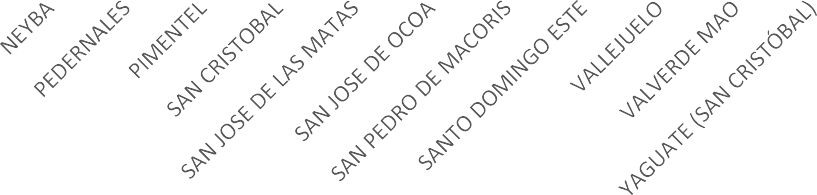 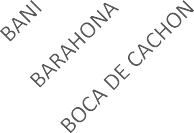 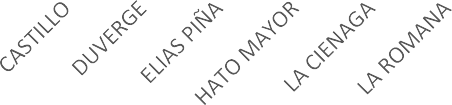 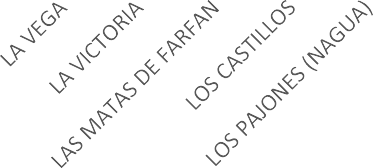 TOTAL DE ESTUDIANTES: 19,6663,5003,0002,5002,0001,5001,0005000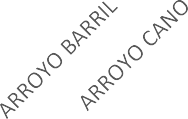 GRAFICO NO.2DIRECCIÓN GENERAL DE LAS ESCUELAS VOCACIONALES DE LAS FF. AA. Y LA P.N. RELACIÓN DE ESTUDIANTES INSCRITOS POR ASISTENCIAA MARZO 2022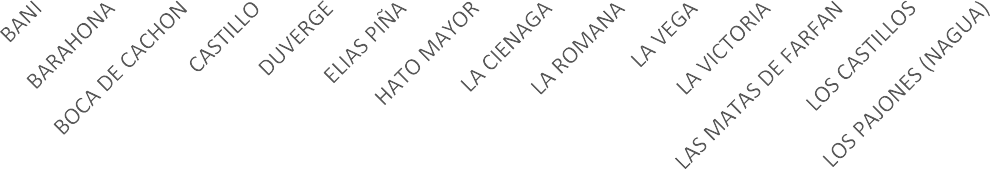 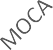 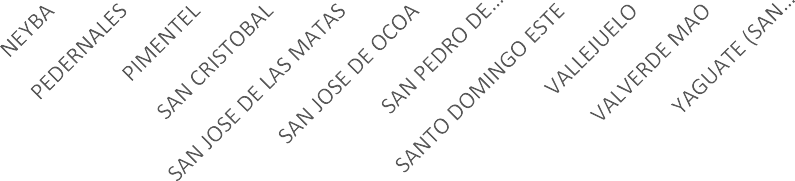 INSCRITOS	ASISTENCIA GENERALGRAFICO NO.3DIRECCIÓN GENERAL DE LAS ESCUELAS VOCACIONALES DE LAS FF. AA. Y LA P.N.RELACIÓN PORCENTUAL DE ESTUDIANTES INSCRITOSPOR ASISTENCIA A MARZO 2022ASISTENTES	AUSENCIASGRAFICO NO.3DIRECCIÓN GENERAL DE LAS ESCUELAS VOCACIONALES DE LAS FF. AA. Y LA P.N. RELACIÓN DE ESTUDIANTES POR ESCUELAS Y SEXOA MARZO 20221,6001,4001,2001,0008006004002000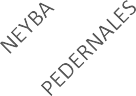 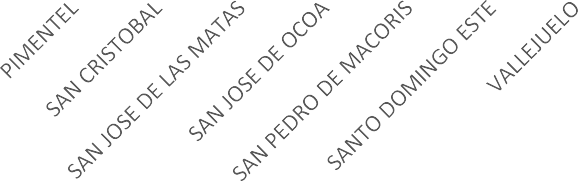 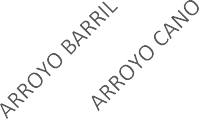 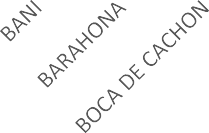 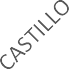 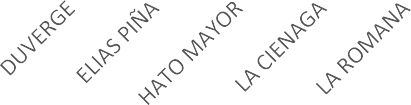 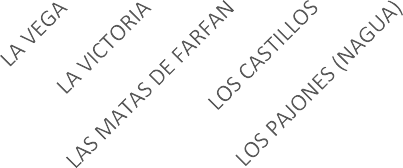 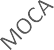 FEMENINO	MASCULINO1,361GRAFICO NO.5DIRECCIÓN GENERAL DE LAS ESCUELAS VOCACIONALES DE LAS FF. AA. Y LA P.N. RELACIÓN PORCENTUAL DE ESTUDIANTES POR ESCUELAS Y SEXOA MARZO 2022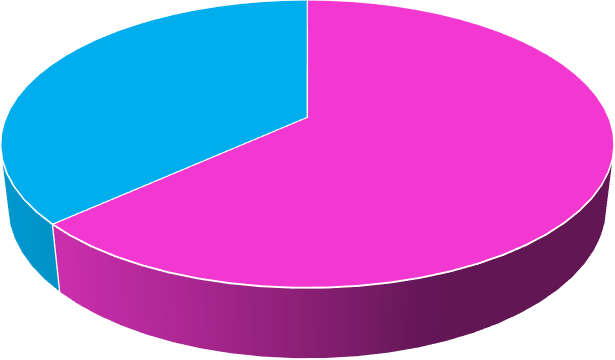 FEMENINO	MASCULINO25002000GRAFICO NO.6DIRECCIÓN GENERAL DE LAS ESCUELAS VOCACIONALES DE LAS FF. AA. Y LA P.N. RELACIÓN DE ESTUDIANTES POR CONDICIÓNA MARZO 2022 	2303	 	1553	150010001178975	120510099671013578	3766333081134	 	50004	189225	0	1	7	30	3	1	222812001	127	1640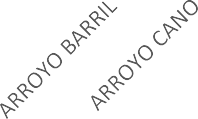 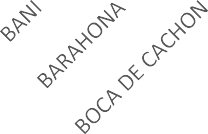 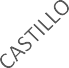 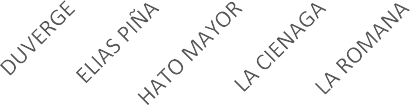 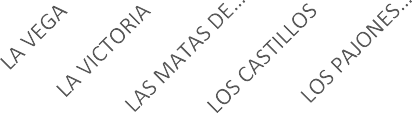 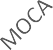 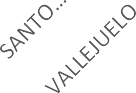 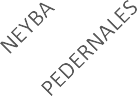 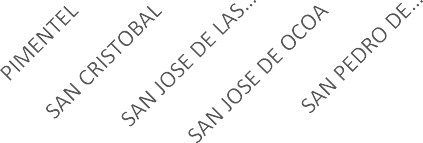 CIVILES	MILITARESGRAFICO NO.7DIRECCIÓN GENERAL DE LAS ESCUELAS VOCACIONALES DE LAS FF. AA. Y LA P.N. RELACIÓN PORCENTUAL DE ESTUDIANTES POR CONDICIÓNA MARZO 20221%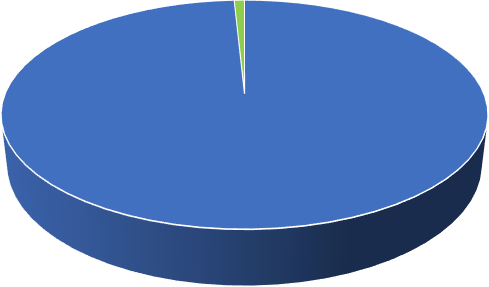 CIVILES	MILITARES2,500GRAFICO NO.8DIRECCIÓN GENERAL DE LAS ESCUELAS VOCACIONALES DE LAS FF. AA. Y LA P.N. RELACIÓN DE ESTUDIANTES POR CONDICIÓNA MARZO 2022 	2293	2,0001,5001,0005000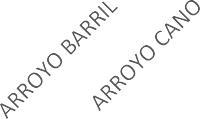 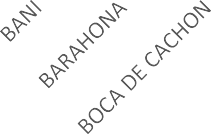 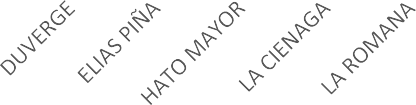 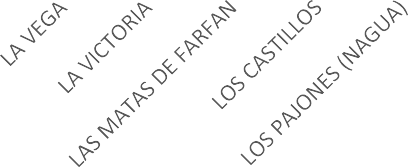 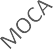 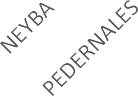 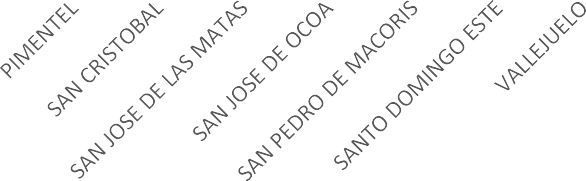 EXTRANJERO	NACIONALESGRAFICO NO.9DIRECCIÓN GENERAL DE LAS ESCUELAS VOCACIONALES DE LAS FF. AA. Y LA P.N.RELACIÓN PORCENTUAL DE ESTUDIANTES POR CONDICIÓN A MARZO 20222%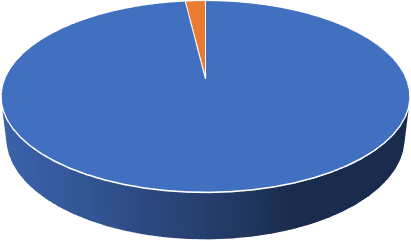 NACIONALES	EXTRANJERO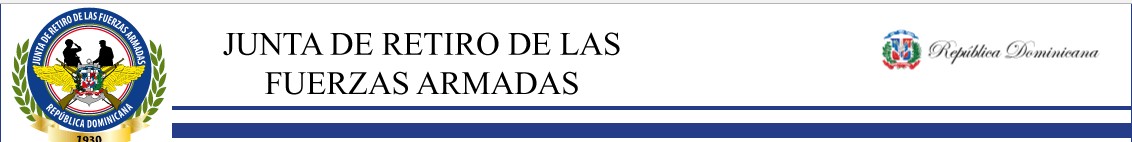 ENERO-MARZO 2022GRÁFICO NO.1 JUNTA DE RETIRORELACIÓN DE PENSIONES POR INSTITUCIÓN ENERO-MARZO 2022350325GRÁFICO NO.2 JUNTA DE RETIRORELACIÓN DE PENSIONES POR INSTITUCIÓN ENERO-MARZO 2022300250200150100500MIDE	ERD	ARD	FARDTOTAL PENSIONES OTORGADAS: 643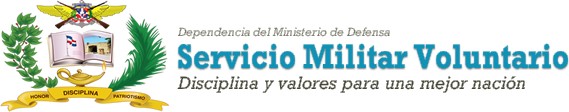 A MARZO 20226000500040003000GRÁFICO NO. 1 SERVICIO MILITAR VOLUNTARIORELACIÓN DE ASISTENCIAS POR REGIÓNA MARZO 2022 	4831	12001000800600400GRÁFICO NO. 2 SERVICIO MILITAR VOLUNTARIORELACIÓN DE AUSENCIAS POR REGIÓNA MARZO 20221012200010000ZONA ESTE	ZONA METROPOLITANA	ZONA NORTE	ZONA SUR2000ZONA ESTE	ZONA METROPOLITANA	ZONA NORTE	ZONA SURTOTAL DE ASISTENCIAS: 11,997TOTAL DE AUSENCIAS: 2,137GRÁFICO NO. 3SERVICIO MILITAR VOLUNTARIO RELACIÓN DE DESERCIONES POR REGIÓN A MARZO 2022 	84	ZONA ESTE	ZONA METROPOLITANA	ZONA NORTE	ZONA SUR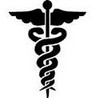 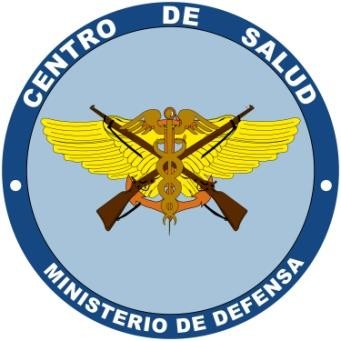 CENTRO DE SALUD MINISTERIO DE DEFENSAENERO-MARZO 2022 	EMERGENCIAS	GRÁFICO NO. 1 DISPENSARIO MEDICO MIDE RELACIÓN DE PORCENTUAL DE EMERGENCIASPOR SEXO ENERO-MARZO 2022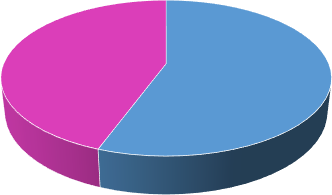 MASCULINO	FEMENINO120GRÁFICO NO. 2 DISPENSARIO MEDICO MIDERELACIÓN DE DE EMERGENCIAS POR CATEGORIAENERO-MARZO 2022 	114	1008057	616040 	52	3933200OF. SUPERIORES	OF. SUBALTERNOS	ALISTADOS	A/M	FAMILIARES	CIVILESTOTAL DE EMERGENCIAS: 356250200GRÁFICO NO. 1 DISPENSARIO MEDICO MIDERELACIÓN DE CONSULTAS REALIZADAS POR EL DEPT. DENTALPOR CATEGORIA ENERO-MARZO 2022206150100500DIAGNOSTICO	ENDODONCIA	ODONTOPEDIATRA	PERIODONCIA	PROSTODONCIA	RADIOGRAFIAS	RETIRO DE SUTURA	MEDICACION	DENTISTA	MAXILO FACIALOF. GENERAL	OF. SUPERIOR	OF. SUBALTERNO	ALISTADOS	A/M	IGUALADOS	RETIRADOS	FAMILIARES /ACCIONGRÁFICO NO. 2 DISPENSARIO MEDICO MIDERELACIÓN DE CONSULTAS REALIZADAS POR EL DEPT. DENTAL500	POR SEXO	400418ENERO-MARZO 20223002001000DENTISTADIAGNOSTICOS	ENDODOCIA	MAXILO FACIAL	MEDICACION	ODONTOPEDIATRA	PERIODONCIA	PROSTODONCIA	RADIOGRAFIAS	RETIRO DE SUTURAFEMENINO	MASCULINO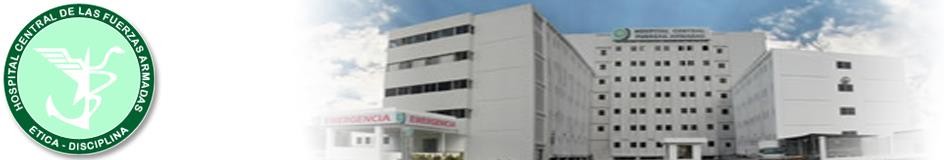 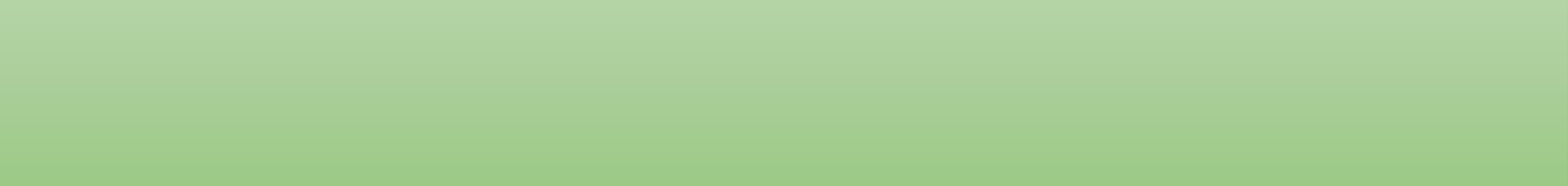 OCTUBRE-DICIEMBRE 202112,000GRAFICO NO. 3HOSPITAL MILITAR DOCENTE DR. RAMON DE LARA RELACIÓN DE FALLECIMIENTOS OCURRIDOSPOR ESPECIALIDAD ENERO-MARZO 202211,36910,0008,0006,0006,1884,0002,0001,2381,9275170CIRUGIA EN GENERAL	GINECO-OBSTETRICIA	MEDICINA INTERNA	ODONTOLOGIA	PEDIATRIATOTAL DE CONSULTAS REALIZADAS: 21,239GRÁFICO NO.1HOSPITAL CENTRAL DE LAS FUERZAS ARMADAS NACIMIENTOS Y LEGRADOSENERO-MARZO 2022PARTO POR CESAREAPARTO NATURALLEGRADOS800	10	20	30	40	50	60	70	80	90TOTAL DE PARTOS: 118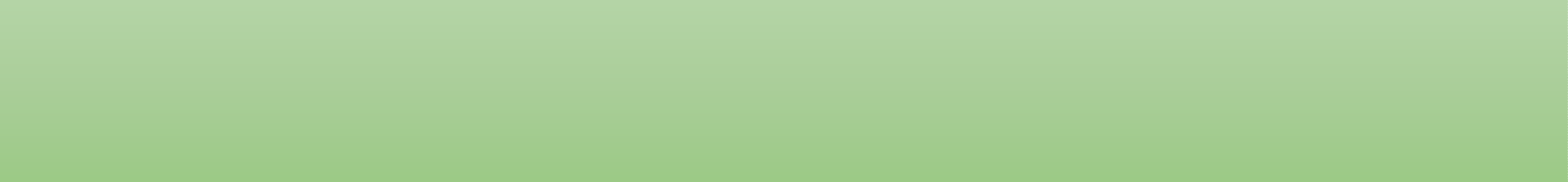 4,000GRÁFICO NO.4HOSPITAL CENTRAL DE LAS FUERZAS ARMADAS EMERGENCIAS OCURRIDASPOR ESPECIALIDAD ENERO-MARZO 20223,7113,5003,0002,5002,0001,5001,0005000CIRUGIA	GINECOLOGIA Y OBSTETRICIA	MEDICINA INTERNA	PEDIATRIATOTAL DE EMERGENCIAS ATENDIDAS: 7,46512,00010,000GRÁFICO NO.1HOSPITAL CENTRAL DE LAS FUERZAS ARMADASCONSULTAS POR CATEGORIAENERO-MARZO 20229,6138,0006,0004,0002,0000OFICIALES DEL OFICIALES DE OFICIALES DE OFICIALES DE CADETES DELALISTADOSALISTADOS DE ALISTADOS DE ALISTADOS DE ASIMILADOSIGUALADOSRETIRADOS YCIVILESCIVILESCIVILESCIVILESSENASA	ACCIONE.R.D.LA A.R.D.LA F.A.R.D.LA P.N.MIDE Y P.N.E.R.D.LA A.R.D.LA F.A.R.D.LA P.N.MIDE Y P.N.MIDE Y P.N.PENSIONADOS FAMILIARESFAMILIARESFAMILIARESFAMILIARESCIVICAMIEMBROS MIEMBROS DEMIEMBROS DEMIEMBROS DEE.R.D.LA A.R.D..LA F.A.R.D.LA P.N.TOTAL DE CONSULTAS: 21,239250200150100500GRÁFICO NO.2HOSPITAL CENTRAL DE LAS FUERZAS ARMADAS INGRESOS POR CATEGORIAENERO-MARZO 2022199196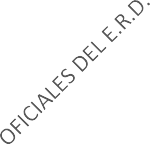 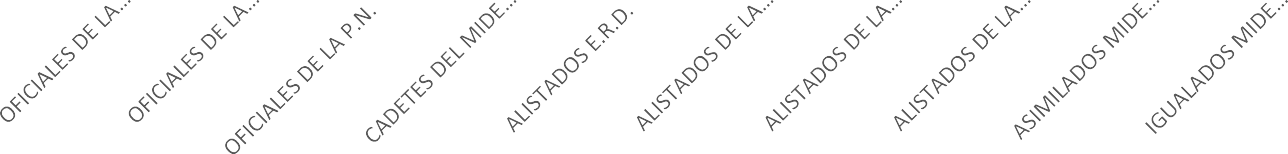 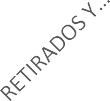 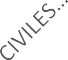 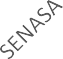 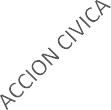 GRÁFICO NO.3HOSPITAL CENTRAL DE LAS FUERZAS ARMADAS DEFUNCIONES OCURRIDASPOR CATEGORIA ENERO-MARZO 2022252120151050MILITARES	CIVILESTOTAL DE DEFUNCIONES: 35GRÁFICO NO.1HOSPITAL CENTRAL DE LAS FUERZAS ARMADAS DEFUNCIONES OCURRIDASPOR GRUPOS DE EDADENERO-MARZO 2022504040GRÁFICO NO.2HOSPITAL CENTRAL DE LAS FUERZAS ARMADASMUJERES PARTURIENTAS POR GRUPOS DE EDAD ENERO-MARZO 202240	36	35		31	302010015 - 6465 y más30     	2520     	1510 	8	5015	-	19	20	-24	25	-	29	309-	34	35 y másTOTAL DE DEFUNCIONES: 53	TOTAL MUJERES PARTURIENTAS: 108120001000080006000400020000GRÁFICO NO.3HOSPITAL CENTRAL DE LAS FUERZAS ARMADAS ATENCIONES MÉDICASPOR GRUPOS DE EDAD ENERO-MARZO 2022 	11195	Menos de 1	1	-	4	15	-	64	5	-	14	65 y más	IGNORADOSTOTAL POBLACIÓN ATENDIDA: 19,92525,000GRÁFICO NO.1HOSPITAL CENTRAL DE LAS FUERZAS ARMADAS ACTIVIDADES DEL ÁREA DE LABORATORIO CLÍNICO ENERO-MARZO 202221,52320,00015,00010,0008,5185,00001,2152,1201,2431,2822,6803,6181,751571BACTERIOLOGIA	BANCO DE SANGRE	ELECTROLITICOSSERICOS Y GASES ARTERIALESHEMATOLOGIA	PARASITOLOGIA	QUIMICA	SEROLOGIA	URIANALISIS	VIROLOGIA	COAGULACION	PRUEBASESPECIALESTOTAL DE PRUEBAS APLICADAS: 45,600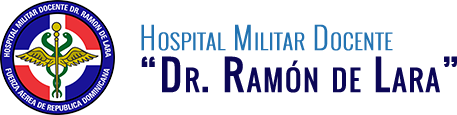  	RESUMEN ESTADÍSTICO	ENERO-MARZO 2022 	CONSULTAS	1,200GRAFICO NO. 1HOSPITAL MILITAR DR. RAMON DE LARARELACIÓN DE CONSULTAS REALIZADASENERO-MARZO 20221,0008006004002000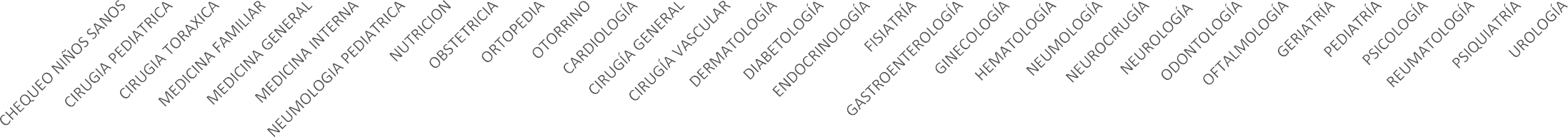 TOTAL DE CONSULTAS: 11,924 	ATENCIONES POR CATEGORIAS	300250200150100500GRAFICO NO. 1HOSPITAL MILITAR DR. RAMON DE LARA RELACION DE INGRESOSPOR CATEGORIA DE ATENCIONESENERO-MARZO 2022 	280	MILITAR	FAMILIAR DE MILITAR	MILITAR RETIRADO	CIVILTOTAL DE INGRESOS: 6256000500040003000200010000GRAFICO NO. 2HOSPITAL MILITAR DR. RAMON DE LARA RELACION DE EMERGENCIASATENDIDAS POR CATEGORIA DE ATENCION ENERO-MARZO 2022 	5638	70006000500040003000200010000GRAFICO NO. 2HOSPITAL MILITAR DR. RAMON DE LARA RELACIÓN DE CONSULTAS REALIZADAS POR CATEGORIA DE ATENCIONESENERO-MARZO 2022 	6543	MILITAR	MILITARES DE OTRAINSTITUCIONMILITAR RETIRADO	FAMILIAR DEMILITARACCION CIVICAMILITARES	FAMILIAS DE MILITARES	CIVILESTOTAL DE CONSULTAS REALIZADAS: 14,427TOTAL DE EMERGENCIAS ATENDIDAS: 9,671 	LABORATORIO CLÍNICO	4,500GRAFICO NO. 1HOSPITAL MILITAR DR. RAMON DE LARA RELACION DE ANALITICAS REALIZADAS ENERO-MARZO 202239994,0003,5003,0002,5002,0001,5001,0005000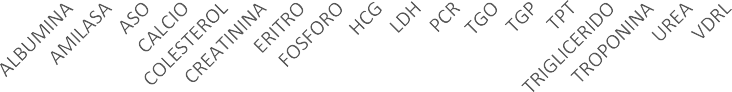 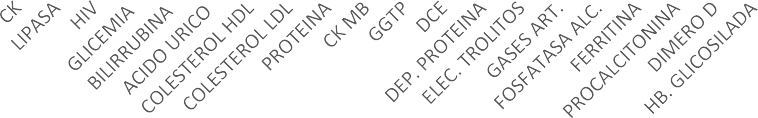 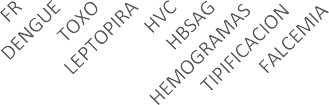 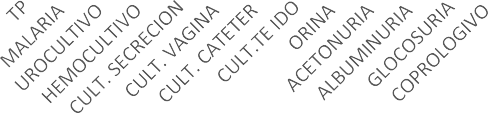 TOTAL DE PRUEBAS ANALITICAS: 42,563 	INGRESOS Y EGRESOS	600500GRAFICO NO. 1HOSPITAL MILITAR DOCENTE DR. RAMÓN DE LARA RELACIÓN DE INGRESOSPOR ESPECIALIDAD ENERO-MARZO 20225114003002001000CIRUGIA	GINECOOBSTETRICIA	MEDICINA INTERNA	PEDIATRIATOTAL DE INGRESOS: 625350300250200150100500GRAFICO NO. 2HOSPITAL MILITAR DOCENTE DR. RAMÓN DE LARA RELACIÓN DE EGRESOSPOR ESPECIALIDAD ENERO-MARZO 2022290CIRUGIA	GINECO- OBSTETRICIA	MEDICINA INTERNA	PEDIATRIATOTAL DE EGRESOS: 364 	GRUPOS DE EDAD	GRAFICO NO. 3HOSPITAL MILITAR DOCENTE DR. RAMON DE LARA RELACIÓN DE FALLECIMIENTOS OCURRIDOSPOR GRUPO DE EDAD ENERO-MARZO 20224035 	34	30252015105015-24 AÑOS	25- 64 AÑOS	65 Y + AÑOSTOTAL DE FALLECIMIENTOS: 541.210.80.60.40.20GRAFICO NO. 2HOSPITAL MILITAR DOCENTE DR. RAMON DE LARARELACIÓN DE PARTOS REALIZADOS POR GRUPO DE EDAD ENERO-MARZO 20221	120 - 24	30 - 34TOTAL DE PARTOS: 210,0008,000GRAFICO NO. 1HOSPITAL MILITAR DOCENTE DR. RAMÓN DE LARA RELACIÓN DE CONSULTAS REALIZADASPOR GRUPO DE EDAD ENERO-MARZO 20227,7206,0004,0002,00000-1	1_4	5_1415-6465 +TOTAL DE CONSULTAS: 11,427RANGOENEROFEBREROMARZOTENIENTE GENERAL111MAYOR GENERAL111414GENERAL DE BRIGADA383838CORONEL730738699TTE. CORONEL876927914MAYOR1,4271,4231,408CAPITÁN1,6391,7361,7101ER. TTE.2,1522,2612,2412DO. TTE.3,7413,7933,744CADETE DE 4TO. AÑO424240CADETE DE 3ER. AÑO636363CADETE DE 2DO. AÑO626261CADETE DE 1ER. AÑO000ASPIRANTE A CADETE0113119SUBTENIENTE III000SUBTENIENTE II000SUBTENIENTE I111111SGTO MAYOR3,4043,3633,340SGTO. A&C.000SGTO.4,3824,3534,349CABO4,2984,7414,725RASO4,2873,5113,715CONSCRIPTO495484929ASIMILADO707704699TOTAL28,36628,37828,8201111	11	11	11	11	1RANGOENEROFEBREROMARZOALMIRANTE000VICE ALMIRANTE455CONTRALMIRANTE91313CAPITÁN DE NAVÍO264268261CAPITÁN DE FRAGATA361367363CAPITÁN DE CORBETA515524517TENIENTE DE NAVÍO743788783SUB TENIENTE I2971965TENIENTE DE FRAGATA134613701364TENIENTE DE CORBETA333333GUARDIAMARINA 4TO. AÑO414141GUARDIAMARINA 3ER. AÑO353434GUARDIAMARINA 2DO. AÑO514951GUARDIAMARINA 1ER. AÑO95122SARGENTO MAYOR146614371435SARGENTO139414471446CABO155716851677MARINERO ESPECIALISTA1073850990MARINERO713627680MARINERO AUXILIAR1003971963GRUMETE683768642ASIMILADO235219213PERSONAL NOMINAL161160161TOTAL12,64012,62912,6398238238237	4	81	1	1	7	2	4	26RANGOENEROFEBREROMARZOMAYORES GENERALES555GENERALES DE BRIGADA191921CORONELES548545548TENIENTES CORONELES588588611MAYORES815812809CAPITANES1,1331,1271,1971EROS.TENIENTES1,4701,4531,5092DOS.TENIENTES1,4751,4661,329CADETE DE 4TO. AÑO333232CADETE DE 3ER. AÑO292929CADETE DE 2DO. AÑO333131CADETE DE 1ER. AÑO55458SUB-TENIENTES I181851SARGENTOS MAYORES1,0611,0561,001SARGENTOS1,5951,5901,803CABOS2,1922,1842,255RASOS3,2743,7243,470CONSCRIPTOS1189690687ASIMILADOS2,1442,1132,101EMPLEADOS CONT. TEMP.743743748TOTAL18,36918,27918,2951	31	1GALÓN)	MAZOLA(1ORO (1BIZCOCHOSVINAGREEVAPORADAFIDEOSSOPITA (240SPAGETTIS(22 LIBRAS )ARROZ BONGUARROZ BONGUAZUCARMAIZ (50POLVOMANTEQUILLAGALÓN)GALÓN)(BOTELLAS 16BONGU,UNIDADES)(25 LIBRAS)	(55 LIBRAS)LIBRAS)(BOTELLA DETULIMACEONZAS)BONLE (LATAS16 ONZAS)DE 12 ONZAS)1	1	53	7835.67,3007,3007,3007,3007,3007,3007,3002011 208 3355 212 284 276410 51 125 21 11203,8183,8183,8181	279	1670294	255294	255 	46	 	61	 	46	 	61	INSTITUCIONES INVOLUCRADASVEHÍCULOS Y MOTORIZADAS UTILIZADOSPERSONAL MILITARPERSONAL MILITARPERSONAL MILITARPERSONAL MILITARDISTRIBUCION (%)INSTITUCIONES INVOLUCRADASVEHÍCULOS Y MOTORIZADAS UTILIZADOSOF. SUPERIORESOF. SUBALTERNOSALISTADOSTOTALDISTRIBUCION (%)ERD1,8511,7754,06427,95335,64322ARD1,3991,6252,16220,02325,20916FARD2,3764451,51336,84641,18026COCOM2971291591,1871,7721FTC-CIUTRAN3,6711,2093,74113,64822,26914MOPC4,9706082,82912,66221,06913CESTUR2,39463011978,63112,8528FUERZA DE AUMENTO000000TOTAL GENERAL16,9586,42115,665120,950159,994100INSTITUCIONES INVOLUCRADASVEHÍCULOS UTILIZADOSPERSONAL MILITARPERSONAL MILITARPATRULLASPATRULLASTOTALDISTRIBUCION (%)INSTITUCIONES INVOLUCRADASVEHÍCULOS UTILIZADOSOFICIALESALISTADOSALISTADOSA PIETOTALDISTRIBUCION (%)ERD1432,8718,5508,55079011,42155ARD1709104,2114,2111705,12125FARD389753,1063,106744,08120TOTAL GENERAL3514,75615,86720,623100INSTITUCIONESINVOLUCRADASCANTIDAD DEPUNTOS FIJOSPERSONAL DESERVICIO DIURNOPERSONAL DE SERVICIO NOCTURNOTOTAL PERSONALENVIADOVEHÍCULOSUTILIZADOSPATRULLASPATRULLASDISTRIBUCION (%)INSTITUCIONESINVOLUCRADASCANTIDAD DEPUNTOS FIJOSPERSONAL DESERVICIO DIURNOPERSONAL DE SERVICIO NOCTURNOTOTAL PERSONALENVIADOVEHÍCULOSUTILIZADOSA PIEMOTORIZADADISTRIBUCION (%)ERD213755562131727723671ARD451869027618932715CESTUR15815713827097FTC-CIUTRAN0695412360127TOTAL273109176318547816584100INSTITUCIONESNVOLUCRADASVEHÍCULOSUTILIZADOSPERSONAL MILITARPERSONAL MILITARPERSONAL MILITARPATRULLAS A PIEMOTORIZADADISTRIBUCION (%)INSTITUCIONESNVOLUCRADASVEHÍCULOSUTILIZADOSOFICIALESALISTADOSTOTAL PERSONALPATRULLAS A PIEMOTORIZADADISTRIBUCION (%)ERD1183118591,28877411827ARD592951,1211,4754505926FARD5959118236593CIUTRAN1182891,0621,4695925CESTUR591181,0601,2375919TOTAL GENERAL4131,0724,2205,7051,224354100120 	109	1008085	7869	646052	464033	36	332220 	7		5	1	30MAYORCORONEL ÓTTE. CORONELMAYOR Ó CAP.CAPITÁN Ó1ER.TTE. Ó2DO.TTE ÓSARGENTOSARGENTORASO ÓASIMILADOSTUTORASTUTORESVIUDASVIUDOSGENERAL ÓCAP. DE NAVÍOÓ CAP. DEDE CORBETATEN. DE NAVÍOTENIENTE DETENIENTE DEMAYORMARINERO +VICE ALM.FRAGATAFRAGATACORBETAGM